Year 10 Music AP1-Revision MaterialKey VocabularyKey VocabularyTempoThe speed of a piece of musicDynamicsThe volume of a piece of musicTextureThe layers of sound and the way they are arrangedMetreThe time signature (how many beats per bar)InstrumentationThe instruments you can hear and their specific instrumental techniquesTonalityThe tone of the musicRhythmThe arrangement of long and short notesMelodyThe main tuneStructure The layout of the musicHarmonyThe chords used within the music-Consonant or disonantTempoTempoAdagioSlowAndanteAt a walking paceAllegroFastVivaceLivelyPrestoVery fastAccelerandoGradually getting fasterRallentandoGradually getting slowerRubatoFree of timeDynamicsDynamicsDynamicsppPianissimoVery quietpPianoQuietmpMezzo PianoModerately quietmfMezzo ForteModerately loudfForteLoudffFortissimoVery loudCrescendoGradually getting louderDecrescendoGradually getting quieterTonalityTonalityMajorA term used to describe certain intervals within a piece of music that create a ‘happy’ sound to a piece of music.MinorA term used to describe certain intervals within a piece of music that create a ‘sad’ sound to a piece of music.AtonalThe absence of functional harmony as a primary structural element.  The music cannot be described as major or minor.Types of VoiceTypes of VoiceSopranoHighest female voiceAltoLowest female voiceTenorHighest male voiceBassLowest male voiceInstrumentation-From highest to lowest instrument in each familyInstrumentation-From highest to lowest instrument in each familyThe String FamilyViolinViolaCelloDouble BassHarpThe Woodwind FamilyPiccoloFluteClarinetOboeBassoonThe Brass FamilyTrumpetTromboneFrench HornTubaThe Percussion FamilyTimpani                         GlockenspielCymbals                         XylophoneTriangle                         WoodblockMaracasBongosCongas Time Signatures-MetreTime Signatures-Metre2/4 or 4/42 or 4 crotchet beats per bar-typical of pop, rock and reggae music. Prevalent in classical music too.3/4 3 crotchet beats per bar-waltz6/86 quaver beats per bar. Typical of folk music and gigues. TextureTextureMonophonicMusic with a single melody line only.HomophonicAll parts moving together as chords or melody and chordal accompaniment.Melody with AccompanimentA melody with a chordal accompaniment e.g. a pop songPolyphonicMusic that contains two or more melodic lines simultaneously.UnisonOne melody is performed by multiple voices or instruments simultaneously at the same pitch.OctavesThe same melody is played simultaneously in different pitches 8 notes apart.AcapellaWithout instrumental accompaniment.  Unaccompanied vocal music.CanonWhen voices or instruments sing or play the same music starting at different times. E.g. A roundKey Signatures-SharpsKey Signatures-SharpsKey Signatures-SharpsKey Signatures-SharpsKey Signatures-SharpsC Major0N/AA MinorG Major1F#E MinorD Major2F# C#B MinorA Major3F# C# G#F# MinorE Major4F# C# G# D#C# MinorB Major5F# C# G# D# A#G# MinorThe relative minor is worked out by moving down three semitones from the tonic of the major key.The relative minor is worked out by moving down three semitones from the tonic of the major key.The relative minor is worked out by moving down three semitones from the tonic of the major key.The relative minor is worked out by moving down three semitones from the tonic of the major key.The relative minor is worked out by moving down three semitones from the tonic of the major key.We use the phrase ‘Father Christmas Gave Daddy An Electric Blanket’ to remember the order of the sharps in a key signature.We use the phrase ‘Father Christmas Gave Daddy An Electric Blanket’ to remember the order of the sharps in a key signature.We use the phrase ‘Father Christmas Gave Daddy An Electric Blanket’ to remember the order of the sharps in a key signature.We use the phrase ‘Father Christmas Gave Daddy An Electric Blanket’ to remember the order of the sharps in a key signature.We use the phrase ‘Father Christmas Gave Daddy An Electric Blanket’ to remember the order of the sharps in a key signature.Key Signatures-FlatsKey Signatures-FlatsKey Signatures-FlatsKey Signatures-FlatsKey Signatures-FlatsC Major0N/AA MinorF Major1BbD MinorBb Major2Bb EbG MinorEb Major3Bb Eb AbC MinorAb Major4Bb Eb Ab DbF MinorDb Major5Bb Eb Ab Db GbBb MinorWe use the phrase ‘Because Every Afternoon Daddy Gets Cold Feet’ to remember the order of the flats in a key signature.We use the phrase ‘Because Every Afternoon Daddy Gets Cold Feet’ to remember the order of the flats in a key signature.We use the phrase ‘Because Every Afternoon Daddy Gets Cold Feet’ to remember the order of the flats in a key signature.We use the phrase ‘Because Every Afternoon Daddy Gets Cold Feet’ to remember the order of the flats in a key signature.We use the phrase ‘Because Every Afternoon Daddy Gets Cold Feet’ to remember the order of the flats in a key signature.IntervalVisualVisualSoundSoundIntervalIntervalVisualVisualSoundSoundMinor 2ndMinor 2ndJaws (main theme from the movie soundtrack)Jaws (main theme from the movie soundtrack)Minor 6th Minor 6th The Entertainer (Scott Joplin)Major 2ndMajor 2ndHappy Birthday (the distance between ‘happy’ and ‘birth’)Happy Birthday (the distance between ‘happy’ and ‘birth’)Major 6th Major 6th My Bonnie lies over the Ocean (the distance between ‘My’ and ‘Bon’)Minor 3rdMinor 3rdLullaby (Brahms)Lullaby (Brahms)Minor 7th Minor 7th Somewhere-West Side Story (the distance between ‘There’s’ and ‘a’)Major 3rdMajor 3rdOh When the Saints (the distance between ‘Oh’ and ‘when’)Oh When the Saints (the distance between ‘Oh’ and ‘when’)Major 7th Major 7th Take on me (the diatance between ‘Take’ and ‘on’)Perfect 4thPerfect 4thHere Come the Bride (the distance between ‘here’ and ‘comes’)Here Come the Bride (the distance between ‘here’ and ‘comes’)8ve8veSomewhere Over the Rainbow (the distance between ‘Some’ and ‘where’)Perfect 5thPerfect 5thTwinkle Twinkle Little Star (the distance between ‘Twinkle’ and ‘twinkle)Twinkle Twinkle Little Star (the distance between ‘Twinkle’ and ‘twinkle)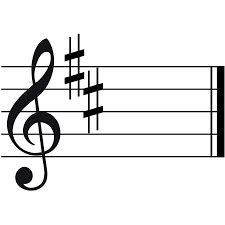 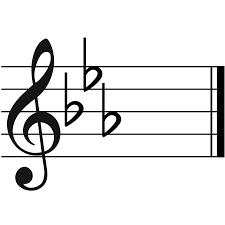 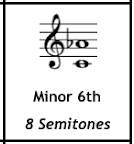 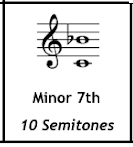 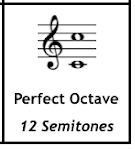 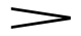 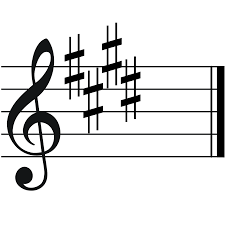 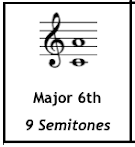 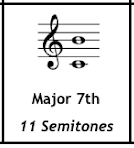 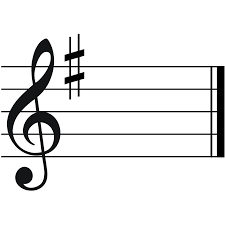 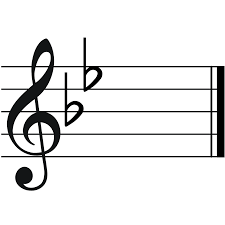 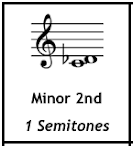 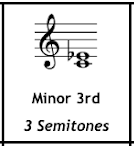 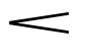 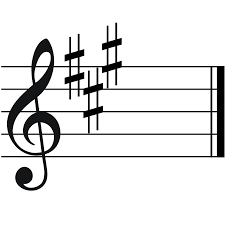 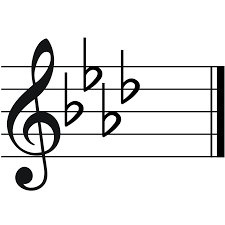 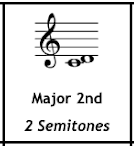 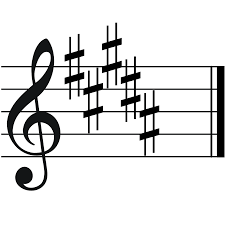 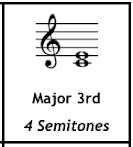 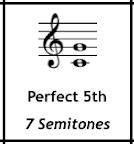 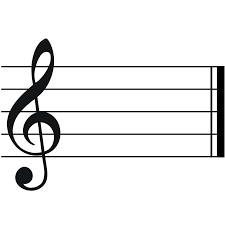 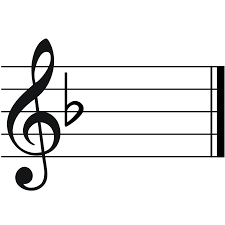 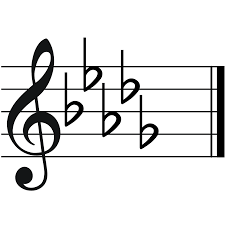 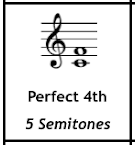 